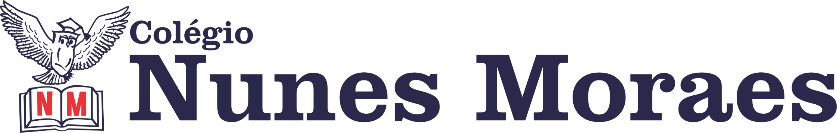 AGENDA DIÁRIA 3° ANO, 24 DE JUNHO.1ª AULA: LÍNGUA PORTUGUESA.Práticas de Produção Textual: Carta do leitor.    Páginas: 32 e 33.Objetos de conhecimento: Carta de leitor. Aprendizagens essenciais: Planejar e produzir cartas do leitor com opiniões e críticas, de acordo com as convenções do gênero carta e considerando a situação comunicativa e o tema/assunto do texto.Link da videoaula: https://youtu.be/Hosq4vkGyzQ ROTEIRO DA AULAAtividades propostas: Hora da leitura p.32; Conheça o gênero p.33.2ª AULA: LÍNGUA PORTUGUESA.Práticas de Produção Textual: Carta do leitor.        Páginas: 33 e 34. Objetos de conhecimento: Carta de leitor. Aprendizagens essenciais: Planejar e produzir cartas do leitor com opiniões e críticas, de acordo com as convenções do gênero carta e considerando a situação comunicativa e o tema/assunto do texto.Link da videoaula: https://youtu.be/RSBWgTrAT84 ROTEIRO DA AULAAtividades propostas: Explore a estrutura p.33; Produza seu texto p.34.Atividade de casa: Passar o texto para o anexo da p.77.3ª AULA: HISTÓRIA.Capítulo 9: Vida e trabalho nos espaços urbanos. Objetos de conhecimento: Trabalhando nos espaços urbanos atualmente.Aprendizagens essenciais: Identificar as diferentes formas de trabalho realizadas na cidade e no campo, considerando também o uso da tecnologia nesses diferentes contextos.Link da videoaula: https://youtu.be/1mkkEQ9UY3Y ROTEIRO DA AULAAtividades propostas: Atividade de revisão no caderno.Colégio Nunes Moraes – Dedicação e CompromissoATIVIDADE DE HISTÓRIA 3º ANO EFAluno (a) ________________________________________________ Nº________Professor (a) _____________________________________Data____/_____/_____ (Pesquisar nas páginas 66 e 67.)01- Cite três profissionais que eram encontrados nos espaços urbanos, no passado.__________________________________________________________________________________________________________________________________________________________________________________________________________________02- Quem era o alfaiate?____________________________________________________________________________________________________________________________________________03- Quem eram os operários das fábricas?______________________________________________________________________4ª AULA: GEOGRAFIA.Capítulo 9: Vida e aspectos culturais das cidades.Objetos de conhecimento: Vida e aspectos culturais da cidade.Aprendizagens essenciais: Identificar aspectos culturais dos grupos sociais da cidade.Link da videoaula: https://youtu.be/uaEiJ0xcnEk ROTEIRO DA AULAAtividades propostas: Atividade de revisão no caderno.Colégio Nunes Moraes – Dedicação e CompromissoATIVIDADE DE GEOGRAFIA 3º ANO EFAluno (a) ________________________________________________ Nº________Professor (a) _____________________________________Data____/_____/_____(Pesquisar nas páginas 144 e 145.)01- Quais os meios de transporte que os moradores das cidades utilizam?____________________________________________________________________________________________________________________________________________02- Por que andar a pé nas cidades não é uma possibilidade para todas as pessoas?____________________________________________________________________________________________________________________________________________03- Por que em certos horários o trânsito fica mais complicado nas cidades?____________________________________________________________________________________________________________________________________________Bons estudos e uma ótima quinta-feira!